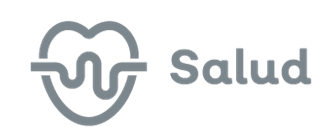 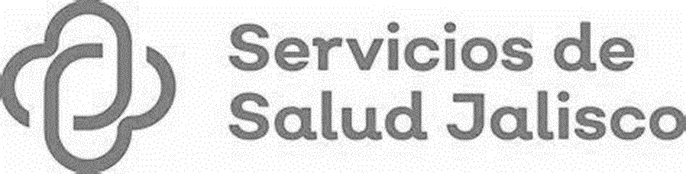 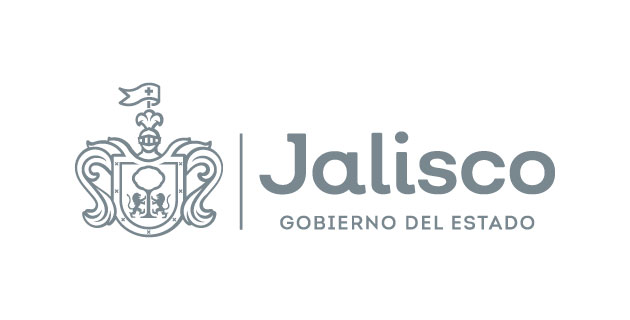 GOBIERNO DEL ESTADO DE JALISCOORGANISMO PÚBLICO DESCENTRALIZADO SERVICIOS DE SALUD JALISCOLICITACIÓN PÚBLICA LOCAL SECGSSJ-LSCC-007-2023 SIN CONCURRENCIA DE COMITÉ“SERVICIO DE IMPRESIÓN DE FORMATOS DE GUÍAS DE FALTANTES PARA ARCHIVO CLÍNICO DE LAS UNIDADES MÉDICAS Y CERTIFICADOS DE DISCAPACIDAD DE LA DIRECCIÓN DE PARTICIPACIÓN SOCIAL DEL O.P.D. SERVICIOS DE SALUD JALISCO”Esta difusión tiene carácter informativo, para más información los licitantes deberán consultar el Sistema Electrónico de Compras Gubernamentales del Organismo Público Descentralizado Servicios de Salud Jalisco. Ubicado en el portal https://sifssj.jalisco.gob.mx/requisition/tree del Organismo Público Descentralizado Servicios de Salud Jalisco.